МИНОБРНАУКИ рОССИИФилиал федерального государственного бюджетного образовательного учреждения высшего образования «Дагестанский государственный университет» в г. Дербенте     РАБОЧАЯ ПРОГРАММА ОБЩЕОБРАЗОВАТЕЛЬНОЙ УЧЕБНОЙ ДИСЦИПЛИНЫ         ОУД.02 «Литература»по программе подготовки специалистов среднего звена (ППССЗ) среднего профессионального образованияДербент 2019Рабочая программа дисциплины разработана на основе требований Федерального государственного образовательного стандарта (далее – ФГОС) среднего общего образования, ФГОС СПО по специальности 38.02.01 «Экономика и бухгалтерский учёт (по отраслям)», для реализации основной профессиональной образовательной программы СПО на базе основного общего образования с получением среднего общего образования  Организация-разработчик: Федеральное государственное бюджетное образовательное учреждение высшего образования «Дагестанский государственный университет», филиал в г. ДербентеРазработчик: преп. Казиева С.А.           Рабочая программа дисциплины рассмотрена и рекомендована к утверждению на заседании ПЦК филиала ДГУ в г.Дербенте от«28» августа 2019 г., протокол № 1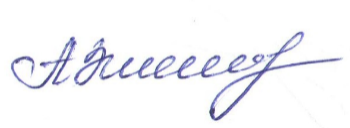 Председатель ПЦК     ________________      Зиярова А.Л.СОДЕРЖАНИЕ                                                                                                                       стр. ПОЯСНИТЕЛЬНАЯ ЗАПИСКА	                                                    4ОБЩАЯ ХАРАКТЕРИСТИКА УЧЕБНОЙ ДИСЦИПЛИНЫ	     5МЕСТО УЧЕБНОЙ ДИСЦИПЛИНЫ В УЧЕБНОМ ПЛАНЕ	     7РЕЗУЛЬТАТЫ ОСВОЕНИЯ УЧЕБНОЙ ДИСЦИПЛИНЫ	     8СОДЕРЖАНИЕ УЧЕБНОЙ ДИСЦИПЛИНЫ	                            8ТЕМАТИЧЕСКОЕ ПЛАНИРОВАНИЕ	                                        23УЧЕБНО-МЕТОДИЧЕСКОЕ И МАТЕРИАЛЬНО-ТЕХНИЧЕСКОЕ   ОБЕСПЕЧЕНИЕ   ПРОГРАММЫ   УЧЕБНОЙ ДИСЦИПЛИНЫ                                                                                     35РЕКОМЕНДУЕМАЯ ЛИТЕРАТУРА	                                        41 ПОЯСНИТЕЛЬНАЯ ЗАПИСКА 1.1. Область применения программы учебной дисциплины Общеобразовательная учебная дисциплина «Литература» изучается в 38.02.01 на экономическом отделении СПО 38.02.01. «Экономика и бухгалтерский учёт» (по отраслям) филиала ДГУ в г. Дербенте реализующего образовательную программу среднего общего образования в пределах освоения основной профессиональной образовательной программы СПО (ОПОП СПО) на базе основного общего образования при подготовке специалистов среднего звена.           Программа разработана на основе требований ФГОС среднего общего образования, предъявляемых к структуре, содержанию и результатам освоения учебной дисциплины «Литература», ФГОС СПО по специальности 38.02.01 «Экономика и бухгалтерский учет (по отраслям)», в соответствии с Рекомендациями по организации получения среднего общего образования в пределах освоения образовательных программ среднего профессионального образования на базе основного общего образования с учетом требований федеральных государственных образовательных стандартов и получаемой профессии или специальности среднего профессионального образования (письмо Департамента государственной политики в сфере подготовки рабочих кадров и ДПО Минобрнауки России от 17.03.2015 №06-259), а также с учетом Примерной основной образовательной программы среднего общего образования, одобренной решением федерального учебно-методического объединения по общему образованию (протокол от 28 июня 2016 г. № 2/16-з). Цели и задачи учебной дисциплины: Содержание программы учебной дисциплины «Литература» направлено на достижение следующих целей: воспитание духовно развитой личности, готовой к самопознанию и самосовершенствованию, способной к созидательной деятельности в современном мире; формирование гуманистического мировоззрения, национального самосознания, гражданской позиции, чувства патриотизма, любви и уважения к литературе и ценностям отечественной культуры;  -развитие представлений о специфике литературы в ряду других искусств, культуры читательского восприятия художественного текста, понимания авторской позиции, исторической и эстетической обусловленности литературного процесса; образного и аналитического мышления, эстетических и творческих способностей учащихся, читательских интересов, художественного вкуса; устной и письменной речи учащихся;  -освоение текстов художественных произведений в единстве содержания и формы, основных историко-литературных сведений и теоретико-литературных понятий; формирование общего представления об историко-литературном процессе; совершенствование умений анализа и интерпретации литературного произведения как художественного целого в его историко-литературной обусловленности с использованием теоретико-литературных знаний; написания сочинений различных типов; поиска, систематизации и использования необходимой информации, в том числе в сети Интернет.   Задачи  изучения дисциплины: ознакомить студентов с содержанием историко-литературного процесса XI-XX веков; - изучить основные этапы развития  русской литературы и выявить закономерности этого развития; раскрыть место и своеобразие русской литературы в общем ходе развития мировой  литературы; исследовать связи между динамикой литературного процесса и развитием русского общества; добиться усвоения студентами на материале творчества изучаемых писателей и на материале изучаемых произведений конкретных знаний об особенностях  русской литературы; выработать навыки применения литературоведческого анализа при изучении конкретных произведений на практических занятиях. теоретически и практически подготовить студентов к более активному и заинтересованному восприятию историко-литературного процесса.  2.  ОБЩАЯ ХАРАКТЕРИСТИКА УЧЕБНОЙ ДИСЦИПЛИНЫ «ЛИТЕРАТУРА» Литературе принадлежит ведущее место в эмоциональном, интеллектуальном и эстетическом развитии человека, формировании его миропонимания и национального самосознания. Литература как феномен культуры эстетически осваивает мир, выражая богатство и многообразие человеческого бытия в художественных образах. Она обладает большой силой воздействия на читателей, приобщая их к нравственно эстетическим ценностям нации и человечества. Литература формирует духовный облик и нравственные ориентиры молодого поколения. Основой содержания учебной дисциплины «Литература» являются чтение и текстуальное изучение художественных произведений, составляющих золотой фонд русской классики. Каждое классическое произведение всегда актуально, так как обращено к вечным человеческим ценностям. Обучающиеся постигают категории добра, справедливости, чести, патриотизма, любви к человеку, семье; понимают, что национальная самобытность раскрывается в широком культурном контексте. Целостное восприятие и понимание художественного произведения, формирование умения анализировать и интерпретировать художественный текст возможны только при соответствующей эмоционально-эстетической реакции читателя. Ее качество непосредственно зависит от читательской компетенции, включающей способность наслаждаться произведениями словесного искусства, развитый художественный вкус, необходимый объем историко- и теоретико-литературных знаний и умений, отвечающий возрастным особенностям учащегося. Изучение литературы в профессиональных образовательных организациях, реализующих образовательную программу среднего общего образования в пределах освоения ОПОП СПО на базе основного общего образования, имеет свои особенности в зависимости от профиля профессионального образования. При освоении профессий СПО и специальностей СПО технического, естественнонаучного и социально-экономического профилей профессионального образования литература изучается на базовом уровне ФГОС среднего общего образования, при освоении специальностей СПО гуманитарного профиля профессионального образования она изучается более углубленно. Это выражается в количестве часов, выделяемых на изучение отдельных тем учебной дисциплины, глубине их освоения студентами, объеме и содержании практических занятий, видах внеаудиторной самостоятельной работы студентов. Особенность углубленного изучения литературы заключается в проведении более глубокого анализа предложенных для освоения произведений, формировании представления о литературной эпохе, творчестве писателя, расширении тематики сочинений, увеличении различных форм и видов творческой деятельности. В содержании учебной дисциплины дополнительный материал для углубленного изучения выделен курсивом. Изучение учебного материала по литературе предполагает дифференциацию уровней достижения обучающимися поставленных целей. Так, уровень функциональной грамотности, может быть, достигнут как в освоении наиболее распространенных литературных понятий и практически полезных знаний при чтении произведений русской литературы, так и в овладении способами грамотного выражения своих мыслей устно и письменно, освоении навыков общения с другими людьми. На уровне ознакомления осваиваются такие элементы содержания, как фундаментальные идеи и ценности, образующие основу человеческой культуры и обеспечивающие миропонимание и мировоззрение человека, включенного в современную общественную культуру. В процессе изучения литературы предполагается проведение практических занятий по развитию речи, сочинений, контрольных работ, семинаров, заданий исследовательского характера и т. д. Тематика и форма их проведения зависят от поставленных преподавателем целей и задач, от уровня подготовленности обучающихся. Все виды занятий тесно связаны с изучением литературного произведения, обеспечивают развитие воображения, образного и логического мышления, развивают общие креативные способности, способствуют формированию у обучающихся умений анализа и оценки литературных произведений, активизируют позицию «студента-читателя». Содержание учебной дисциплины структурировано по периодам развития литературы в России с обзором соответствующего периода развития зарубежной литературы, предполагает ознакомление обучающихся с творчеством писателей, чьи произведения были созданы в этот период, включает произведения для чтения, изучения, обсуждения и повторения. обязательны для изучения на конкретном этапе литературной эпохи. Изучение литературных произведений для чтения и обсуждения может быть обзорным (тематика, место в творчестве писателя, жанр и т.д.). Литературные произведения для повторения дают преподавателю возможность отобрать материал, который может быть актуализирован на занятиях, связать изучаемое произведение с тенденциями развития литературы, включить его в литературный контекст, а также выявить знания обучающихся, на которые необходимо опираться при изучении нового материала. Содержание учебной дисциплины дополнено краткой теорией литературы – изучением теоретико-литературных сведений, которые особенно актуальны при освоении учебного материала, а также демонстрациями и творческими заданиями, связанными с анализом литературных произведений, творчеством писателей, поэтов, литературных критиков и т. п. Изучение литературы завершается подведением итогов в форме экзамена  в рамках итоговой  аттестации студентов в процессе освоения ОПОП СПО на базе основного общего образования с получением среднего общего образования (ППКРС, ППССЗ). МЕСТО УЧЕБНОЙ ДИСЦИПЛИНЫ В УЧЕБНОМ ПЛАНЕУчебная дисциплина «Литература» является общеобразовательным учебным предметом обязательной предметной области «Русский язык и литература» ФГОС среднего общего образования. В филиале реализующего образовательную программу среднего общего образования в пределах освоения ОПОП СПО на базе основного общего образования, учебная дисциплина «Литература» изучается в общеобразовательном цикле учебного плана ОПОП СПО на базе основного общего образования с получением среднего общего образования (ППССЗ). В учебных планах ППССЗ место учебной дисциплины «Литература» – в составе общеобразовательных учебных дисциплин, формируемых из обязательных предметных областей ФГОС среднего общего образования, для специальности СПО 38.02.01 «Экономика и бухгалтерский учет (по отраслям)»,РЕЗУЛЬТАТЫ ОСВОЕНИЯ УЧЕБНОЙ ДИСЦИПЛИНЫ Освоение содержания учебной дисциплины «Литература» обеспечивает достижение студентами следующих результатов:личностных: сформированность мировоззрения, соответствующего современному уровню развития науки и общественной практики, основанного на диалоге культур, а также различных форм общественного сознания, осознание своего места в поликультурном мире; сформированность основ саморазвития и самовоспитания в соответствии с общечеловеческими ценностями и идеалами гражданского общества; готовность и способность к самостоятельной, творческой и ответственной деятельности; толерантное сознание и поведение в поликультурном мире, готовность и способность вести диалог с другими людьми, достигать в нем взаимопонимания, находить общие цели и сотрудничать для их достижения; готовность и способность к образованию, в том числе самообразованию, на протяжении всей жизни; сознательное отношение к непрерывному образованию как условию успешной профессиональной и общественной деятельности; эстетическое отношение к миру; совершенствование духовно-нравственных качеств личности, воспитание чувства любви к многонациональному Отечеству, уважительного отношения к русской литературе, культурам других народов; использование для решения познавательных и коммуникативных задач различных источников информации (словарей, энциклопедий, интернет-ресурсов и др.); метапредметных: умение понимать проблему, выдвигать гипотезу, структурировать материал, подбирать аргументы для подтверждения собственной позиции, выделять причинноследственные связи в устных и письменных высказываниях, формулировать выводы; умение самостоятельно организовывать собственную деятельность, оценивать ее, определять сферу своих интересов; умение работать с разными источниками информации, находить ее, анализировать, использовать в самостоятельной деятельности; владение навыками познавательной, учебно-исследовательской и проектной деятельности, навыками разрешения проблем; способность и готовность к самостоятельному поиску методов решения практических задач, применению различных методов познания; предметных:сформированность 	представлений 	о 	системе 	стилей 	языка	художественной литературы. сформированность устойчивого интереса к чтению как средству познания других культур, уважительного отношения к ним; сформированность навыков различных видов анализа литературных произведений; владение навыками самоанализа и самооценки на основе наблюдений за собственной речью; владение умением анализировать текст с точки зрения наличия в нем явной и скрытой, основной и второстепенной информации; владение умением представлять тексты в виде тезисов, конспектов, аннотаций, рефератов, сочинений различных жанров; знание содержания произведений русской, родной и мировой классической литературы, их историко-культурного и нравственно-ценностного влияния на формирование национальной и мировой культуры; сформированность умений учитывать исторический, историко-культурный контекст и контекст творчества писателя в процессе анализа художественного произведения; способность выявлять в художественных текстах образы, темы и проблемы и выражать свое отношение к ним в развернутых аргументированных устных и письменных высказываниях; владение навыками анализа художественных произведений с учетом их жанровородовой специфики; осознание художественной картины жизни, созданной в литературном произведении, в единстве эмоционального личностного восприятия и интеллектуального понимания. СОДЕРЖАНИЕ УЧЕБНОЙ ДИСЦИПЛИНЫ «ЛИТЕРАТУРА»  Литература второй половины XIX века. Тема 1. А.Н. Островский. Краткий очерк жизни и творчества. Биографические сведения. Этапы творчества. Народные герои пьес Островского. Новые направления в творчестве известного русского драматурга – пьесы на исторические темы, сатирические комедии, психологическая драма. А.Н. Островский – основоположник национального театра. «Колумб Замоскворечья». Драма «Гроза». Главная героиня пьесы – Катерина. Стихийный вызов Катерины, внутренняя самостоятельность и независимость героини. Самодурные условия жизни. Кабанова и Дикой. Н.А. Добролюбов о пьесе. Требования к знаниям и умениям. Студент должен знать: - содержание понятий «реализм», «драма»; - основные этапы жизни и творчества А. Н. Островского; - идейно-тематическое содержание пьесы «Гроза»: борьба личности за право быть свободной, за свободное проявление духовных сил и возможностей. Студент должен уметь: - анализировать идейно-тематическое содержание пьесы «Гроза»; - анализировать и оценивать изученное произведение как художественное единство; - определять средства изображения образов-персонажей (портрет, пейзаж, авторская характеристика, речь действующих лиц); своеобразие авторской речи; авторскую позицию; - давать оценку изученному прозаическому произведению на основе личностного восприятия и осмысления художественных особенностей. Тема 1.2. И.А. Гончаров. Краткий очерк жизни и творчества. И.А. Гончаров. Краткий очерк жизни и творчества. Биографические сведения. Романы: «Обыкновенная история», «Обломов», «Обрыв». Путевые заметки «Фрегат «Паллада». Статья «Мильон терзаний». Роман «Обломов» (обзорное изучение). Вершина творчества писателя.Главный герой романа – Илья Ильич Обломов. «Обломовщина» как социальное явление. Андрей Штольц. Обломов и Ольга Ильинская. Статья Н.А. Добролюбова «Что такое обломовщина?». Требования к знаниям и умениям. Студент должен знать:- содержание понятия «обломовщина»; - основные этапы жизни и творчества И.А. Гончарова; -идейно-тематическое содержание романа «Обломов»: «обломовщина» как социальное явление. Студент должен уметь: - анализировать идейно-тематическое содержание романа «Обломов»; - анализировать и оценивать изученное произведение как художественное единство; - определять средства изображения образов-персонажей (портрет, пейзаж, интерьер, авторская характеристика, речь действующих лиц); авторскую позицию; - давать оценку изученному прозаическому произведению на основе личностного восприятия и осмысления художественных особенностей. Тема 1.3. И.С. Тургенев. Краткий очерк жизни и творчества. И.С. Тургенев. Краткий очерк жизни и творчества. Биографические сведения. Диапазон творчества Тургенева. Непревзойденный мастер пейзажа. Роман «Отцы и дети». Трагический характер нараставших конфликтов. Особенности построения романа. Базаров и Кирсановы. Базаров и Аркадий. Кукшина и Ситников. Стиль романа Тургенева  Требования к знаниям и умениям. Студент должен знать: - основные этапы жизни и творчества И.С. Тургенева; - идейно-тематическое содержание романа «Отцы и дети»: трагический характер нараставших в обществе конфликтов. Студент должен уметь: - анализировать идейно-тематическое содержание романа «Отцы и дети»; - анализировать и оценивать изученное произведение как художественное единство; - определять средства изображения образов-персонажей (портрет, пейзаж, интерьер, авторская характеристика, речь действующих лиц); способ авторского повествования; своеобразие авторской речи; авторскую позицию; - давать оценку изученному прозаическому произведению на основе личностного восприятия и осмысления художественных особенностей.Тема 1.4. Поэтическое творчество Ф.И. Тютчева, А.А. Фета, Н.А.Некрасова А.А. Фет. Краткий очерк жизни и творчества. Биографические сведения. Вопрос о русском подданстве. «Деревенская» проза: циклы очерков, рассказов и новелл. Поэзия и проза Фета – художественные антиподы. Стихотворения: «Еще майская ночь...», «Шепот, робкое дыханье...», «Облаком волнистым...», «Еще весны душистой нега...», «Заря прощается с землею...», «Это утро, радость эта...», «Поэтам», «Сияла ночь. Луной был полон сад. Лежали...». Две тематические линии – природа и любовь. Поэтизация красот природы. Изображение глубокого любовного чувства. Трагедийность и глубокий психологизм любовной лирики. Прием детали. Оптимистические, жизнеутверждающие мотивы. Музыкальность поэзии Фета, разнообразие ритмов и звуков. Требования к знаниям и умениям. Студент должен знать: - основные этапы жизни и творчества Ф. И. Тютчева; - основные мотивы поэзии Ф. И. Тютчева: природа и человек. Студент должен уметь: - выделять основные направления лирики Ф.И. Тютчева; - выразительно читать стихи Ф.И. Тютчева; - определять своеобразие авторской речи. Ф.И. Тютчев. Краткий очерк жизни и творчества. Биографические сведения. Первое выступление Тютчева в печати. Изменения и неудачи в личной жизни, разочарование в жизнеспособности русского государства. Стихотворения: «Silentium!», «He то, что мните вы, природа...», «Еще земли печален вид...», «Как хорошо ты, о море ночное...», «К Б. (Я встретил вас – и все былое...)», «Эти бедные селенья...», «Тени сизые смесились...». Романтизм Тютчева. Преобладание пейзажей. Символически-философский смысл. Человек в поэзии Тютчева. Тема природы. Тема любви. 2.Требования к знаниям и умениям. Студент должен знать: - основные этапы жизни и творчества А.А. Фета; - основные тематические линии поэзии А.А. Фета: природа и любовь. Студент должен уметь: - выразительно читать стихи А.А. Фета; - определять своеобразие авторской речи: музыкальность, разнообразие ритмов и звуков. Н.А. Некрасов. Краткий очерк жизни и творчества. Биографические сведения. Стихотворения: «Я не люблю иронии твоей...», «Рыцарь на час», «Умру я скоро. Жалкое наследство...», «Пророк», «Поэт и гражданин», «Элегия» (1874), «Зине (Ты еще на жизнь имеешь право...)», «Питая ненавистью грудь...», «Еду ли ночью по улице темной...». Произведения, протестующие против угнетения женщины: «Тройка», «Мороз» Красный нос», «В полном разгаре страда деревенская...». Наивысший расцвет творчества Некрасова. Некрасов о лучших женщинах дворянского круга («Княгиня Трубицкая» (1871) и «Княгиня Волконская» (1872). Изучение крестьянской жизни. Поэма «Кому на Руси жить хорошо». Картина мужицкой Руси. Основной герой поэзии Некрасова – русский крестьянин. Жанр народной эпопеи. Широкое использование поэтических традиций устного народного творчества, близость поэтического языка к живым речевым обиходно-бытовым формам и песенному лиризму. Типические черты русской крестьянки (Матрена Тимофеевна). Мир резких социальных контрастов, столкновений, острых жизненных противоречий. Гриша Добросклонов – «народный заступник». Многообразие русского народно-поэтического творчества. Богатство эмоциональных звучаний, разнообразие поэтической интонации. Роль пейзажа. Требования к знаниям и умениям. Студент должен знать: - основные этапы жизни и творчества Н.А. Некрасова; - основные мотивы поэзии Н.А. Некрасова. Студент должен уметь: - выразительно читать стихи Н.А. Некрасова; - анализировать и оценивать изученные произведения как художественное единство; - определять средства изображения образов-персонажей (портрет, пейзаж, интерьер, авторская характеристика, речь действующих лиц); своеобразие авторской речи; авторскую позициюТема 1.8. М.Е. Салтыков-ЩедринСведения из биографии.Своеобразие типизации Салтыкова-Щедрина. Объекты сатиры и сатирические приемы. Гипербола и гротеск как способы изображения действительности. Своеобразие писательской манеры. Роль Салтыкова-Щедрина в истории русской литературы. Теория литературы: развитие понятия сатиры, понятия об условности в искусстве (гротеск, «эзопов язык»).Студент должен знать: - основные этапы жизни и творчества М.Е. Салтыкова-Щедрина;  Студент должен уметь:  - анализировать и оценивать изученные произведения как художественное единство; - определять средства изображения образов-персонажей (портрет, пейзаж, интерьер, авторская характеристика, речь действующих лиц); своеобразие авторской речи; авторскую позициюТема 5. Ф.М. Достоевский. Краткий очерк жизни и творчества. Ф.М. Достоевский. Очерк жизни и творчества. Биографические сведения. Гуманные настроения романа «Бедные люди» (1845). Повести и рассказы «Двойник», «Господин Прохарчин» (1846), «Хозяйка» (1847), «Белые ночи», «Неточка Незванова» (1849). Сочувствие «маленьким людям». Критика систем политических учреждений Западной Европы, фальшь и лицемерие буржуазной морали. Проблема преодоления гордости как главного источника разобщения людей (роман «Братья Карамазовы»). Роман «Преступление и наказание». Теория «двух разрядов». Раздвоенность, противоречивость Раскольникова. Трагедия Родиона Раскольникова. Раскольников и Соня Мармеладова. Отношение автора романа к своим героям. Цель Достоевского – «психологический процесс преступления». Своеобразие психологизма писателя. Столкновение характеров, воплощающих разные идейные принципы. Роман «Преступление и наказание» - социально-философское, психологическое и идеологическое произведение. Требования к знаниям и умениям. Студент должен знать: - основные этапы жизни и творчества Ф.М. Достоевского; - идейно-тематическое содержание романа Ф.М. Достоевского «Преступление и наказание». Студент должен уметь: - анализировать идейно-тематическое содержание романа «Преступление и наказание»; - анализировать и оценивать изученное произведение как художественное единство; - определять средства изображения образов-персонажей (портрет, пейзаж, интерьер, авторская характеристика, речь действующих лиц); своеобразие авторской речи; авторскую позицию; - давать оценку изученному прозаическому произведению на основе личностного восприятия и осмысления художественных особенностей.Тема 6. Л.Н. Толстой. Жизненный и творческий путь. Жизненный и творческий путь писателя. Основные этапы жизненного и творческого пути Л.Н. Толстого. Сложное и многообразное творчество Л. Толстого. Начало писательской деятельности. События Кавказской войны (рассказы «Набег» (1853), «Рубка леса» (1855), «Разжалованный» (1856), «Кавказский пленник», повести «Хаджи-Мурат» (1896-1904), «Казаки» (1863). Мужество и героизм защитников города («Севастопольские рассказы»). Мужицкий «взгляд на вещи» («Утро помещика»). Глубокая боль за поругание человеческого достоинства, за невинно погубленных людей («После бала»). Роман «Воскресение». Роман-эпопея «Война и мир». Творческая история романа-эпопеи Л.Н. Толстого «Война и мир». «Война и мир» – русская национальная эпопея. Отражение национального характера великого русского народа в тот момент, когда решалась его историческая судьба. События Отечественной войны 1812 года. Сочетание картин исторических с бытовыми сценами. Многообразие русской жизни начала XIX века, ее исторические, социальные, бытовые и психологические особенности. Система образов «Войны и мира». Главные действующие лица романа – Андрей Болконский, Пьер Безухов, Наташа Ростова. Комплекс «наполеонизма». Единство с народом. Образ Наполеона. Намерение совлечь с Наполеона ореол ложного величия. Сила воли Кутузова, трезвость его ума. Образ русской нации. Игра интриг. Толстовский принцип снятия ореола. Психологизм романа: психологические характеристики персонажей. Капитан Тушин. Образ войны. Платон Каратаев. Социальные противоречия России. Философский смысл эпопеи. Противоположность войны и мира – это одна из центральных проблем всей истории человечества. Значение творчества Л.Н. Толстого. Требования к знаниям и умениям. Студент должен знать: - основные этапы жизненного и творческого пути Л. Н. Толстого; - творческую историю романа-эпопеи Л.Н. Толстого «Война и мир»; - идейно-тематическое содержание романа-эпопеи Л. Н. Толстого «Война и мир»: отражение национального характера великого русского народа в тот момент, когда решалась его историческая судьба. Студент должен уметь: - анализировать идейно-тематическое содержание романа-эпопеи «Война и мир»; - анализировать и оценивать изученное произведение как художественное единство; - определять средства изображения образов-персонажей (портрет, пейзаж, интерьер, авторская характеристика, речь действующих лиц); способ авторского повествования; своеобразие авторской речи; авторскую позицию; - давать оценку изученному прозаическому произведению на основе личностного восприятия и осмысления художественных особенностей. 2.1. Назовите основные этапы жизни и творчества Л.Н. Толстого. 2.2. В чем состоит философский смысл романа? 2.3. Почему автор объединяет в произведении картины войны, мира и философские размышления?Литература конца XIX – начала XX века. Тема 1. А.П. Чехов. Очерк жизни и творчества. А. П. Чехов. Очерк жизни и творчества (с обобщением изученного ранее). Основные этапы жизненного и творческого пути. Псевдонимы. Первые рассказы: «Смерть чиновника», «Дочь Альбиона», «Толстый и тонкий», «Хамелеон», «Унтер Пришибеев». Путешествие на остров Сахалин. Основная тема рассказов, повестей, пьес – жизнь обыкновенных людей. Реформатор театра (пьесы «Чайка» 17 (1895), «Дядя Ваня» (1896), «Три сестры» (1901), «Вишневый сад» (1903). Более поздние рассказы: «Палата № 6», «Попрыгунья», «Рассказ неизвестного человека», «Черный монах», «Человек в футляре», «Крыжовник», «О любви», «Ионыч», «Дама с собачкой». Рассказы А.П. Чехова. Чеховский герой – «средний человек» и повседневная, обыденная жизнь. Особенность чеховских рассказов. Юмор, ирония, трагикомическая усмешка. Искусство детали. «Толстый и тонкий», «Смерть чиновника», «Злоумышленник», «Ионыч», «Учитель словесности», «Дама с собачкой», «Невеста», маленькая трилогия: «Человек в футляре», «Крыжовник», «О любви». Чеховский символ – «человек с молоточком». Пьеса «Вишневый сад». Основные персонажи: Раневская и ее брат Леонид Андреевич Гаев, Лопахин, Петя Трофимов, Аня. Фигуры Шарлотты, конторщика Епиходова, лакея Яши, горничной Дуняши – карикатуры на «господ». Комедийная, сатирическая основа пьесы. Чеховские символы. Вишневый сад как олицетворение прекрасной творческой жизни и «судья» персонажей. Их отношение к саду как к высшей красоте и целеустремленность – это авторская мера нравственного достоинства того или иного героя. Новаторство чеховской драматургии: отсутствие борьбы-интриги, психологический подтекст, символическая функция пейзажа. Требования к знаниям и умениям. Студент должен знать: - основные этапы жизненного и творческого пути А.П. Чехова; - новаторство чеховской драматургии. Студент должен уметь: - анализировать идейно-тематическое содержание рассказов и пьес А.П. Чехова; - анализировать и оценивать изученные произведения как художественное единство; - определять средства изображения образов-персонажей (портрет, пейзаж, интерьер, авторская характеристика, речь действующих лиц); способ авторского повествования; своеобразие авторской речи; авторскую позицию; - давать оценку изученным прозаическим произведениям на основе личностного восприятия и осмысления художественных особенностей. Тема 2. И.А. Бунин. Краткий очерк жизни и творчества. И.А. Бунин. Биографические сведения. Стихотворения: «Крещенская ночь», «Собака», «Одиночество», «Последний шмель», «Песня (Я простая девка на баштане...)», «Ночь» (по выбору). Мотивы очищающего влияния родной природы. «Живопись словом» – характерная особенность стиля Бунина. Рассказы: «Антоновские яблоки», «Легкое дыхание», «Темные аллеи», «Чистый понедельник» (по выбору). Светлые и темные стороны деревенской жизни. Рассказ «Антоновские яблоки». Пейзажные и портретные зарисовки. Описание интерьера усадьбы, насыщенность деталями. Своеобразие реализма И. А. Бунина. Продолжатель чеховского реализма. Интерес к обыкновенной жизни, умение раскрыть трагизм жизни, насыщенность повествования деталями. Высший судья человека - память. Стиль произведений И. А. Бунина. Пафос трагичности и скептицизма. Обращение к вечным темам. Вечные темы в творчестве И. А. Бунина. Любовь, смерть, природа. Произведения И. А. Бунина о деревне. Проблема национального характера. Идеал писателя - в патриархальном прошлом с его старосветским благополучием. Запустение и вырождение дворянских гнезд, нравственное и духовное оскудение. Образы «новых» людей. Драматические раздумья писателя о России, о ее будущем, о судьбах народа, о русском характере. Требования к знаниям и умениям.Студент должен знать: - основные этапы жизни и творчества И.А. Бунина. Студент должен уметь: - анализировать идейно-тематическое содержание рассказов И.А. Бунина; - выразительно читать стихи И.А. Бунина; - анализировать и оценивать изученные произведения как художественное единство; - определять средства изображения образов-персонажей (портрет, пейзаж, интерьер, авторская характеристика, речь действующих лиц); способ авторского повествования; своеобразие авторской речи; авторскую позицию; - давать оценку изученным прозаическим произведениям на основе личностного восприятия и осмысления художественных особенностей.Тема 3. Основные направления поэзии «серебряного века». Символизм. Противостояние натурализму. Символизм в России. Философская основа символизма (труды И. Канта, А. Шопенгауэра, Ф. Ницше, В. Соловьёва). Основные установки символизма: представление о двух мирах (реальном и потустороннем), или двоемирие; выдвижение особой роли символа (посредника между двумя мирами); подчеркивание роли интуиции, угадывающей «отблески» иного мира; преобладание звука над смыслом; поэтика иносказаний, намёков, недомолвок; отрицание реализма; мистическое содержание, выражение «свободного религиозного чувства». «Старшее» поколение символистов (Д. Мережковский, Н. Минский, А. Добролюбов, 3.Гиппиус, К. Бальмонт, Ф. Сологуб, В. Брюсов) и «младшее» поколение (младосимволисты) (А. Блок, А. Белый, Вяч.Иванов, С. Соловьев, Ю. Балтрушайтис). Акмеизм. Новые эстетические тенденции. Наиболее видные представители течения: Н. Гумилёв, А. Ахматова, О. Мандельштам, С. Городецкий, М. Зенкевич, В. Нарбут. Позже к ним присоединились Г. Адамович, Г. Иванов, И. Одоевцева, Н. Оцуп. Программа акмеизма. Философская основа нового эстетического явления: прагматизм (философия действия) и идеи феноменологической школы (отстаивавшей «переживание предметности», «вопрошания вещей», «приятие мира»). Художественные принципы акмеизма: 1) активное приятие многокрасочной и яркой земной жизни; 2) реабилитация простого предметного мира, имеющего «формы, вес и время»; 3) отрицание запредельности и мистики; 4) первобытнозвериный, мужественно-твердый взгляд на мир; 5) установка на живописность образа; 6) передача психологических состояний человека при внимании к телесному началу; 7) выражение «тоски по мировой культуре; 8) внимание к конкретному смыслу слова; 9) совершенство форм. Футуризм. «Манифест футуризма» поэта Ф. Маринетти. Широкое распространение в Италии. Прославление техники, облика новейшего города, разрушительного начала войны и анархии. Появление в России (1910 год, когда появился сборник «Садок судей») (Д. Бурлюк, В. Хлебников и В. Каменский). Принципы: 1) обращенность к грядущему (отсюда общее название «футуристы» – от лат. «будущее»), обострённое ощущение предстоящего «мирового переворота»; 2) утверждение неизбежного «краха старья», отвержение традиционной культуры, литературной преемственности (призыв сбросить классиков «с Парохода Современности»); 3) прославление «нового человечества»; 4) интерес к жизни современного города, урбанизм; 5) внимание к еще не освоенной реальности, отражение безобразного, антиэстетизм; 6) ориентация на живопись и графику (многие футуристы сами увлекались живописью и дружили с художниками Н. Гончаровой, М. Ларионовым, А. Лентуловым, К. Малевичем, В. Кандинским); 7) бунтарский вызов буржуазному миру и связанный с этим эпатаж обывателя в творчестве и поведении;8) смешение различных жанров литературы и других искусств, соединение текста с документальным материалом во имя «изобретения» новых форм;9) отождествление поэтического слова с вещью, переоформление его, «речетворчество», создание нового, в том числе заумного языка («грядущий мировой язык в зародыше»); 10) освоение новых принципов стихосложения; 11) введение «телеграфного» синтаксиса, новой графики и звукописи. Романтизм и его формы. Возрождение романтических форм (В. Г. Короленко, А. Грин). Творчество революционных рабочих поэтов (Н. Нечаева, Е. Тарасова, И. Привалова, А. Белозерова, Ф. Шкулева).Оторванность романтизма от реальной жизни. Творчество М.И. Цветаевой. (Обзорное изучение темы.) Биографические сведения. Творческое наследие: книги лирических стихов, семнадцать поэм, восемь стихотворных драм, автобиографическая, мемуарная и историко-литературная проза, в том числе эссе и философско-критические этюды, большое количество писем и дневниковых записей. Требования к знаниям и умениям. Студент должен знать: - основные этапы жизни и творчества М.И. Цветаевой; - основные направления поэзии «серебряного века». Студент должен уметь: - выразительно читать стихи поэтов «серебряного века». - анализировать и оценивать изученные произведения как художественное единство; - определять средства изображения образов-персонажей (портрет, пейзаж, интерьер, авторская характеристика, речь действующих лиц); способ авторского повествования; своеобразие авторской речи; авторскую позицию; - давать оценку изученным поэтическим произведениям на основе личностного восприятия и осмысления художественных особенностей.Раздел V. Литература первой половины XX века. Тема 1. Поэтическое творчество A.А. Блока, В.В. Маяковского, С.А. Есенина, А.А. Ахматовой. Краткий очерк жизни и творчества поэта. Биографические сведения. Революция и Блок. «Незнакомка», «Девушка пела в церковном хоре», «Осенняя волна». Некрасовские интонации – любовь к родине, любовь-спасение. Обращение к драматургии. Цикл «На поле Куликовом» (1908). Поэма «Возмездие». «Двенадцать» (1918), «Скифы» (1918). Творческий кризис. Вера в высокую миссию поэта, осознание сложной противоречивости жизни. Идейно-художественное своеобразие поэмы «Двенадцать». Тема революции как разрушительной стихии. Черты сущности революции: разрушительная стихия, антихристианская направленность, аморализм, гибель старой культуры, цивилизации, всего «старого мира». Краткий очерк жизни и творчества В. В. Маяковского. Биографические сведения. Сатира в лирике В. В. Маяковского. Дореволюционное творчество. Окна РОСТА. Прием инверсии. Стихотворения «О дряни», «Прозаседавшиеся». Тема поэта и поэзии в творчестве В. В. Маяковского. Вступление в поэму «Во весь голос». Поэма «Хорошо». «Разговор с фининспектором о поэзии» (1926). «Необычайное приключение, бывшее с Владимиром Маяковским на даче» (1920). «Юбилейное» (1924). «С. Есенину» (1926). Идейно-художественное своеобразие поэмы «Во весь голос». Новаторство в области литературного языка; большая объективность в сравнении с предшественниками. Картина революционных событий. Гипербола, гротеск. Тема социалистического строительства. Противопоставление двух миров – социалистического и капиталистического. Лирика С. Есенина. Самая сильная сторона поэтического дарования Есенина – умение рисовать картины русской природы. Сила лирики поэта. Изображение человека в тесном общении с природой. Любовь поэта ко всему живому («Корова», «Песнь о собаке»). Цикл стихотворений «Москва кабацкая» (1924). Основные мотивы этого цикла: отчаяние, безразличие к жизни, попытка забыться в пьяном угаре. Цикл лирических стихотворений 20 «Персидские мотивы» (1924-1925). Тяга к размышлениям о жизни, о себе самом («Мой путь» (1925), «Несказанное, синее, нежное...») (1925), «Каждый труд благослови, удача...» (1925), «Я иду долиной …» (1925). Очеловечивание природы. Краски-символы. Характерные черты поэта: небывалая искренность тона, редкий дар непосредственного видения мира, способность смотреть на явления и вещи непредвзятым взглядом. А.А. Ахматова. Очерк жизни и творчества поэтессы. Биографические сведения. Продолжение традиций символизма. Личные переживания, связанные с событиями войны и приближающейся революции. Решительное изменение поэтической манеры Ахматовой: на смену интонациям живого разговора приходят интонации одические, пророческие. Отклики и на события современности («Когда в тоске самоубийства...» (1917), которое в поздней редакции начинается строкой «Мне голос был. Он звал утешно...»).Поэма«Реквием». Лирический дневник очевидца эпохи и произведение разительной художественной силы, бездонное по своей глубине. Мотивы беды, трагедии («Колыбельная» (1915), «Клевета» (1922), «Заболеть бы как следует в жгучем бреду...» (1922), «Если плещется лунная жуть...» (1928) и др.). Отрешенность интимно-лирической темы, горячая патриотическая взволнованность, благородный гуманизм человека, потрясенного судьбой родины, участью своих сограждан, их страданиями и болью («Клятва», «Мужество», «Победа», «Победителям», «Третью весну встречаю вдали...», «Я не была здесь лет семьсот...», «С самолета»). Требования к знаниям и умениям. Студент должен знать: - основные этапы жизни и творчества A.А. Блока; Студент должен уметь: - анализировать идейно-тематическое содержание программных произведений A.А. Блока; - анализировать и оценивать изученные произведения как художественное единство; - определять средства изображения образов-персонажей (портрет, пейзаж, интерьер, авторская характеристика, речь действующих лиц); способ авторского повествования; своеобразие авторской речи; авторскую позицию; - давать оценку изученным лирическим произведениям на основе личностного восприятия и осмысления художественных особенностей. 2. Студент должен уметь: - анализировать идейно-тематическое содержание программных произведений В.В. Маяковского; - анализировать и оценивать изученные произведения как художественное единство; - определять средства изображения образов-персонажей (портрет, пейзаж, интерьер, авторская характеристика, речь действующих лиц); способ авторского повествования; своеобразие авторской речи; авторскую позицию; - давать оценку изученным лирическим произведениям на основе личностного восприятия и осмысления художественных особенностей. 3.Требования к знаниям и умениям. Студент должен знать: - основные этапы жизни и творчества C.А. Есенина. Студент должен уметь: - анализировать идейно-тематическое содержание программных произведений C.А. Есенина; - анализировать и оценивать изученные произведения как художественное единство; - определять средства изображения образов-персонажей (портрет, пейзаж, интерьер, авторская характеристика, речь действующих лиц); способ авторского повествования; своеобразие авторской речи. - давать оценку изученным лирическим произведениям на основе личностного восприятия и осмысления художественных особенностей. Краткий очерк жизни и творчества поэта. Биографические сведения. 4.Требования к знаниям и умениям. Студент должен знать: - основные этапы жизни и творчества А.А. Ахматовой.Студент должен уметь: - анализировать идейно-тематическое содержание программных произведений А.А. Ахматовой; - анализировать и оценивать изученные произведения как художественное единство; - определять средства изображения образов-персонажей (портрет, пейзаж, интерьер, авторская характеристика, речь действующих лиц); способ авторского повествования; своеобразие авторской речи; авторскую позицию; - давать оценку изученным лирическим произведениям на основе личностного восприятия и осмысления художественных особенностей. Тема 2. Поэты и писатели о Великой Отечественной войне Поэты о Великой Отечественной войне. «Василий Теркин» А. Твардовского, «Сын» П. Антокольского, «Февральский дневник» О. Берггольц, лирика А. Ахматовой, К. Симонова, А. Суркова, М. Алигер, Н. Шубина, Н. Гудзенко. Писатели о Великой Отечественной войне. Осмысление событий войны. Хаос горя и доблести, мужества и бедствий, жестоких приказов и безграничной самоотверженности. Понятие «лейтенантской прозы». Романа В. Гроссмана «Жизнь и судьба» (1980). Повесть Виктора Некрасова «В окопах Сталинграда», рассказ А. П. Платонова «Возвращение», повесть О. Кожуховой «Двум смертям не бывать» (1966), повесть Б. Васильева «А зори здесь тихие» (1969), романы Ю. Бондарева «Берег», «Выбор», «Горячий снег». Требования к знаниям и умениям. Студент должен знать: - идейно-тематическое содержание программных произведений поэтов и писателей, рассказывавших о войне: осмысление событий войны. Студент должен уметь: - анализировать и оценивать изученные произведения как художественное единство; - характеризовать проблематику и идейный смысл программных произведений поэтов и писателей, рассказывавших о войне; - определять средства изображения образов-персонажей (портрет, пейзаж, интерьер, авторская характеристика, речь действующих лиц); способ авторского повествования; своеобразие авторской речи; авторскую позицию; - давать оценку изученным лирическим произведениям на основе личностного восприятия и осмысления художественных особенностей. 6. ТЕМАТИЧЕСКОЕ ПЛАНИРОВАНИЕ       6.1. При реализации содержания общеобразовательной учебной дисциплины «Литература» в пределах освоения ОПОП СПО на базе основного общего образования с получением среднего общего образования учебная нагрузка студентов составляет 146 часов, из них аудиторная (обязательная) учебная нагрузка, включая практические занятия 128 часов; внеаудиторная самостоятельная работа студентов 18 часов.  6.2.  Тематический план и содержание учебной дисциплины «Литература»Для характеристики уровня освоения учебного материала используются следующие обозначения:- ознакомительный (узнавание ранее изученных объектов, свойств);- репродуктивный (выполнение деятельности по образцу, инструкции или под руководством)- продуктивный (планирование и самостоятельное выполнение деятельности, решение проблемных задач)  7.УЧЕБНО-МЕТОДИЧЕСКОЕ И МАТЕРИАЛЬНО-ТЕХНИЧЕСКОЕ ОБЕСПЕЧЕНИЕ ПРОГРАММЫ УЧЕБНОЙ ДИСЦИПЛИНЫ  «ЛИТЕРАТУРА» Освоение программы учебной дисциплины «Литература» предполагает наличие в профессиональной образовательной организации, реализующей образовательную программу среднего общего образования в пределах освоения ОПОП СПО на базе основного общего образования, учебного кабинета, в котором имеется возможность обеспечить свободный доступ в Интернет во время учебного занятия и в период внеучебной деятельности обучающихся. Помещение кабинета должно удовлетворять требованиям Санитарно эпидемиологических правил и нормативов (СанПиН 2.4.2 № 178-02) и быть оснащено типовым оборудованием, указанным в настоящих требованиях, в том числе специализированной учебной мебелью и средствами обучения, достаточными для выполнения требований к уровню подготовки обучающихся. В кабинете должно быть мультимедийное оборудование, посредством которого участники образовательного процесса могут просматривать визуальную информацию по литературе, создавать презентации, видеоматериалы, иные документы. В состав учебно-методического и материально-технического обеспечения программы учебной дисциплины «Литература» входят: многофункциональный комплекс преподавателя; наглядные пособия (комплекты учебных таблиц, плакатов, портретов выдающихся ученых, поэтов, писателей и др.); информационно-коммуникативные средства; экранно-звуковые пособия; комплект технической документации, в том числе паспорта на средства обучения, инструкции по их использованию и технике безопасности; библиотечный фонд.  В библиотечный фонд входят учебники, учебно-методические комплекты (УМК), обеспечивающие освоение учебного материала по литературе, рекомендованные или допущенные для использования в профессиональных образовательных организациях, реализующих образовательную программу среднего общего образования в пределах освоения ОПОП СПО на базе основного общего образования. Библиотечный фонд может быть дополнен энциклопедиями, справочниками, научной и научно-популярной литературой и другой литературой по словесности, вопросам литературоведения. В процессе освоения программы учебной дисциплины «Литература» студенты должны иметь возможность доступа к электронным учебным материалам по русскому языку и литературе, имеющимся в свободном доступе в сети Интернет. Перечень лицензионного программного обеспечения. Реквизиты подтверждающего документаСертификат на право использования корпоративных программных продуктов OfficeStd 2013 RUSOLP NL Acdmc выдано 20 марта 2015 г. Номер лицензии 64919336 Дата получения лицензии 2015-03-17 (бессрочно).Контракт №188-ОА ИКЗ:181056203998305720100100231875829000 «21» ноября 2018г. г.Махачкала «Поставка программного обеспечения» (№ извещения 0303400000318000188) от 09.11.2018г (программы для ЭВМ).Контракт №173-ОА На поставку неисключительных (пользовательских) прав на программного обеспечение Kaspersky Endpoint Security для бизнеса- Стандартный Russian Edition. 250— 499 Node 2 year Educational Renewal License ИКЗ:181056203998305720100100231875829000 «06» ноября 2018г. г.Махачкала «Поставка антивирусного программного обеспечения»            Контракт №145-кз ИКЗ:181056203998305720100100231875829000 «03» октября» 2018г.         г. Махачкала Неисключительная лицензия на использование программного обеспечения системы поиска заимствований и анализа документов СПС Консультант Бюджетные организации (базовый вып.) (включая Российское законодательство (бюджетные организации). Путеводитель по бюджетному учёту и налогам. Вопросы –ответы (бюджетные организации) (ОВП)         Контракт №133-кз ИКЗ:1810562039983057201001002312955829000 «31» июля 2018г 4601546117564 1 С: Предприятие 8. Комплект для обучения для высших и средних уч. завед. Продажа по договору о сотрудничестве с высш. и средними образовательными учреждениями Договор № 26012017/3 от«26» января 2017гКабинет иностранного языка       Доска маркерная -1шт.     1. Пульт преподавателя (все модификации) - 1шт.   2. Спец. стол преподавателя (все модификации) – 1шт.  3. Пульт ученика (все модификации) – 12шт.  4. Стол – кабинка ученика (кроме модификации 02) -12 шт.  5. Телефонно - микрофонная гарнитура (ТМГ) (все модификации) – 12шт.  6. Магнитофон RQ – 2102 («PANASONIC»)(кроме модификаций «01 Мб», «02 Мб») – 2шт.   7. Персональный компьютер (модификации «01а, б СЭМ», «02СЭМ») -1шт.   8. Мультимедиа проектор (модификации «01а, бСЭМ», «02СЭМ») -1шт.   9. Проекционный экран (модификации «01а, бСЭМ», «02СЭМ») -1 шт.   10. Телевизор («PANASONIC») -1шт.   11. Защитные кабель – каналы (все модификации) – 1 комплект.   12. Установочные элементы (все модификации) – 1 комплект.    13.  Эксплуатационная документация (все модификации) – 1 комплект     Библиотека, читальный зал с выходом в сеть Интернет-Столы двухместные -30 шт., стулья -60 шт., компьютер – 6 шт., проектор – 1 шт., экран для проектора – 1 шт., кафедра-трибуна- 1 шт.Список художественных произведений для обязательного чтенияХудожественные текстыЛитература ХIХ в.И.А. Гончаров. Обломов.Н.А. Некрасов. В дороге. Нравственный человек. Колыбельная песня. Тройка. Когда из мрака заблужденья… Вчерашний день, часу в шестом… Я не люблю иронии твоей… Мы с тобой бестолковые люди… Давно отвергнутый тобой… Школьник. Праздник жизни – молодости годы… Где твое личико смуглое… Внимая ужасам войны… Стихи мои, свидетели живые… В столицах шум, гремят витии… Что ты, сердце мое, расходилося… Поэт и гражданин. Размышления у парадного подъезда. Песня Еремушке. Рыцарь на час. Песни о свободном слове. Газетная. Умру я скоро… Ликует враг, молчит в недоуменье… Зачем меня на части рвете… Зеленый шум. Надрывается сердце от муки… Памяти Добролюбова. Не рыдай так безумно над ним… Пророк. Три элегии. Зине (Ты еще на жизнь имеешь право…). Угомонись, моя муза задорная… Зине (Двести уж дней…). Сеятелям. Музе. Друзьям. Горящие письма. Баюшки-баю. О муза, я у двери гроба… Коробейники. Железная дорога. Мороз – Красный нос. Дедушка. Русские женщины. Современники. Кому на Руси жить хорошо.И.С. Тургенев. Отцы и дети. А.Н. Островский. Свои люди – сочтемся. Бедная невеста. Бедность – не порок. Доходное место. Гроза. На всякого мудреца – довольно простоты. Горячее сердце. Бешеные деньги. Волки и овцы. Бесприданница. Лес. Без вины виноватые.М.Е. Салтыков-Щедрин. История одного города. Господа Головлевы.  Сказки (3–4 по выбору).Н.С. Лесков. Очарованный странник. Левша. «Леди Макбет Мценского уезда».Ф.И. Тютчев. С поляны коршун поднялся… Весенняя гроза. Не то, что мните вы, природа... Есть в осени первоначальной… Цицерон. Фонтан. Не верь, не верь поэту, дева… Русской женщине. Эти бедные селенья… О, как убийственно мы любим… Последняя любовь. Весь день она лежала в забытьи… Накануне годовщины 4 августа . Умом Россию не понять… Нам не дано предугадать… Я встретил вас…А.А. Фет. На заре ты ее не буди… Поделись живыми снами… Шепот, робкое дыханье… Сияла ночь… Как беден наш язык… Я тебе ничего не скажу… Еще люблю, еще томлюсь…Ф.М. Достоевский. Бедные люди. Белые ночи. Преступление и наказание.Л.Н. Толстой. Детство. Отрочество. Юность. Казаки. Война и мир. Анна Каренина. Смерть Ивана Ильича. Крейцерова соната. Воскресение. После бала. Хаджи-Мурат.А.П. Чехов. Смерть чиновника. Хамелеон. Унтер Пришибеев. Толстый и тонкий. Злоумышленник. Тоска. Горе. Враги. Степь. Скучная история. Дуэль. Попрыгунья. Душечка. Дом с мезонином. Палата № 6. Случай из практики. Мужики. В овраге. Человек в футляре. Крыжовник. О любви. Дама с собачкой. Ионыч. Невеста. Чайка. Три сестры. Дядя Ваня. Вишневый сад.Литература конца ХIХ – начала ХХ в.Л.Н. Андреев.  Стена. Баргамот и Гараська. Жизнь Василия Фивейского. Красный смех. Иуда Искариот. Рассказ о семи повешенных.А.А. Ахматова. Сероглазый король. В Царском селе. Сжала руки под темной вуалью… Вижу выцветший флаг над таможней… Песня последней встречи. Прогулка. Все мы бражники здесь, блудницы... Проводила друга до передней… Мне голос был… Тайны ремесла. Есть в близости людей заветная черта... Петроград, 1919. Клятва. Мужество. Реквием.К.Д. Бальмонт. Я мечтою ловил уходящие тени... Я вольный ветер… Ангелы опальные. Я в этот мир пришел, чтоб видеть Солнце... Я – изысканность русской медлительной речи... В домах. Я не знаю мудрости... Есть в русской природе усталая нежность...А. Белый. Мои слова. В полях. Объяснение в любви. Заброшенный дом. Тройка. Отчаянье. Из окна вагона.А.А. Блок. Возмездие. Соловьиный сад. Двенадцать. Лирика.В.Я. Брюсов.Юному поэту. Грядущие гунны. Близким. Кинжал. Нам проба. К счастливым. Довольно. Ассарогадон. Конь блед. Каменщик. Работа. Принцип относительности.И.А. Бунин. Солнечный удар. Чистый понедельник. Листопад. Антоновские яблоки. Деревня. Суходол. Господин из Сан-Франциско.М. Горький. Макар Чудра. Старуха Изергиль. Челкаш. Скуки ради. Песня о Соколе. Двадцать шесть и одна. Фома Гордеев. Песня о Буревестнике. Мещане. На дне. Мать. Городок Окуров. Рассказы из сборника «По Руси». Несвоевременные мысли.Н.С. Гумилев. Капитаны. Рабочий. Слоненок. Телефон. Заблудившийся трамвай. Озеро Чад. Жираф. Телефон. Юг. Рассыпающая звезды. О тебе. Дагомыс. Слово.А.И. Куприн. Молох. Олеся. Поединок. Гамбринус. Белый пудель. Гранатовый браслет. Суламифь.В.В. Маяковский. Я сам (автобиография). Послушайте! Мама и убитый немцами вечер. Гимн судье. Облако в штанах. Ода революции. Левый марш. О дряни. Прозаседавшиеся. Необычайное приключение… Окна РОСТА.Д.С. Мережковский. Парки. Дети ночи. Двойная бездна. Молитва о крыльях. Чужбина – родина. Бог. О причинах упадка и о новых течениях современной русской литературы.М. Цветаева. Моим стихам, написанным так рано... Змея оправдана звездой... На плече моем на правом... Вот опять окно… Кто создан из камня, кто создан из глины… Белая гвардия, путь твой высок… Маяковскому. Если душа родилась крылатой… Мракобесие. Смерч. Содом. Вскрыла жилы: неостановимо... Уж сколько их упало в эту бездну... Поэма воздуха. Крысолов. Мой Пушкин.Литература ХХ в.М. Горький. Старуха Изергиль. Челкаш. Фома Гордеев. На дне.В. Маяковский. Ночь. Из улицы в улицу. А вы могли бы? Несколько слов обо мне самом. Нате. Вам. Послушайте. Кофта фата. Адище города. Скрипка и немножко нервно. Левый марш. Приказ по армии искусства. Хорошее отношение к лошадям. Прозаседавшиеся. Лиличка! Любовь. Письмо товарищу Кострову... Письмо Татьяне Яковлевой. Уже второй должно быть ты легла... Про это. Хорошо! Во весь голос. Клоп. Баня.С. Есенин. Поет зима – аукает… Выткался на озере алый свет зари... Шел Господь пытать людей в любови... Гой ты, Русь, моя родная... Письмо матери. Отговорила роща золотая... О Русь, взмахни крылами... Корова. Песнь о собаке. Устал я жить в родном краю... Я обманывать себя не стану... Я последний поэт деревни... Нивы сжаты, рощи голы... Да, теперь решено, без возврата... Мне осталась одна забава... Не жалею, не зову, не плачу... Я спросил сегодня у менялы... Шаганэ, ты моя, Шаганэ… Пускай ты выпита другим… Ты меня не любишь, не жалеешь... Собаке Качалова. Я иду долиной, На затылке кепи... Клен ты мой опавший, клен заледенелый... Мы теперь уходим понемногу… До свиданья, друг мой, до свиданья… Русь Советская. Русь уходящая. Письмо к женщине. Анна Снегина.И. Бабель. Конармия.РЕКОМЕНДУЕМАЯЛИТЕРАТУРАДля студентов                              Основные источники:1.Русская литература XIX-XX веков [Электронный ресурс]: учебно-методическое пособие для студентов факультета СПО / . — Электрон. текстовые данные. — Воронеж: Воронежский государственный архитектурно-строительный университет, ЭБС АСВ, 2016. — 116 c. — 978-5-89040-603-3. — Режим доступа: http://www.iprbookshop.ru/59127.html2. Методика обучения русскому языку и литературному чтению. Учебник и практикум для СПО. Зиновьева Т.И. 2017Дополнительная литература Журавлева А.И. История русской литературы XIX века [Электронный ресурс]: учебное пособие для старших классов школ гуманитарного профиля / Л.И. Журавлева, Г.В. Зыкова, В.Б. Катаев. – М.: Московский государственный университет имени М.В. Ломоносова, 2016. URL: http://www.iprbookshop.ru/13180.htmАбуталиева Э.И. Литература [Электронный ресурс]: учебное пособие / Э.И. Абуталиева. — Электрон. текстовые данные. — М.: Российский государственный университет правосудия, 2014. — 302 c. — 978-593916-207-4. — Режим доступа: http://www.iprbookshop.ru/14486.htmlИнтернет-ресурсы Перечень ресурсов информационно-телекоммуникационной сети «Интернет» (далее - сеть «Интернет»), необходимых для освоения дисциплины.Электронно-библиотечная система IPRbooks -Режим доступа: http://www.iprbookshop.ru/79813.htmlСправочная правовая система «КонсультантПлюс» - Режим доступа: www.consultan.ru.Сайт образовательных ресурсов Даггосуниверситета. - Режим доступа: http://edu.icc.dgu.ru. Специальность:  38.02.01 Экономика и бухгалтерский       учет (по отраслям)Обучение:по программе базовой подготовкиУровень образования, на базе которого осваивается ППССЗ:основное общее образованиеКвалификация:    бухгалтерФорма обучения:          очнаяНаименование разделов и темСодержание учебного материала, практические работы, самостоятельная работа студентов, курсовая работа (проект)Содержание учебного материала, практические работы, самостоятельная работа студентов, курсовая работа (проект)Объем часовУровень освоения12234Раздел 1. Введение. Русская литература 19 века.  146Тема 1.1.  Русская литература первой половины 19 века.Общая характеристика русской классической литературы первой половины 19 века.Литературный процесс первой половины 19 века. Обзор культуры. Литературная борьба. Романтизм – ведущее направление русской литературы 1-й половины XIX века. Самобытность русского романтизма.Обзор культуры. Литературная борьба. Романтизм – ведущее направление русской литературы 1-й половины XIX века. Самобытность русского романтизма.   22Тема 1.2. Общая характеристика   русской литературы второй половины 19 века.Эпоха второй половины 19 века в России: общественная и культурная жизнь.Литературный процесс второй половины 19 века. Общая характеристика критического реализма.Культурно-историческое развитие России середины XIX века, отражение его в литературном процессе. Периодизация общественной жизни России второй половины 19 века. Культурная революция: развитие профессиональной музыки, бунт 14-ти художников. Феномен русской литературы. Взаимодействие разных стилей и направлений. Жизнеутверждающий и критический реализм. Этапы развития реализма. Особенности реализма в России. Нравственные поиски героев.Литературная критика. Эстетическая полемика. Журнальная полемика.Культурно-историческое развитие России середины XIX века, отражение его в литературном процессе. Периодизация общественной жизни России второй половины 19 века. Культурная революция: развитие профессиональной музыки, бунт 14-ти художников. Феномен русской литературы. Взаимодействие разных стилей и направлений. Жизнеутверждающий и критический реализм. Этапы развития реализма. Особенности реализма в России. Нравственные поиски героев.Литературная критика. Эстетическая полемика. Журнальная полемика.  22Тема 1.3. И.С. ТургеневРоковая связь между жизнью и литературой.И.С. Тургенев в воспоминаниях современников.История создания романа «Отцы и дети».Историческая основа повествования.Русские мальчики и хранители традиций.Встреча двух поколений.«И грянул бой…» (Споры молодого нигилиста и пожившего аристократа).Анализ 10-й главы.Испытания героев любовью.Самоломанный на рандевю, или  Муки «страстного, грешного, бунтующего сердца».Духовное воскресение человека и проигранные ставки человекобога.Смерть Базарова в романе.Смысл финала романа.Полемика вокруг романа «Отцы и дети».Биографические сведения.«Отцы и дети». Временной и всечеловеческий смысл названия и основной конфликт романа. Особенности композиции романа. Базаров в системе образов. Нигилизм Базарова и пародия на нигилизм в романе (Ситников и Кукшина). Нравственная проблематика романа и ее общечеловеческое значение. Тема любви в романе. Образ Базарова. Особенности поэтики Тургенева. Роль пейзажа в раскрытии идейно-художественного замысла писателя.Значение заключительных сцен романа. Своеобразие художественной манеры Тургенева-романиста. Авторская позиция в романе.Полемика вокруг романа. (Д. Писарев, Н. Страхов, М. Антонович).Теория литературы: Развитие понятия о родах и жанрах литературы (роман). Замысел писателя и объективное значение художественного произведения.Биографические сведения.«Отцы и дети». Временной и всечеловеческий смысл названия и основной конфликт романа. Особенности композиции романа. Базаров в системе образов. Нигилизм Базарова и пародия на нигилизм в романе (Ситников и Кукшина). Нравственная проблематика романа и ее общечеловеческое значение. Тема любви в романе. Образ Базарова. Особенности поэтики Тургенева. Роль пейзажа в раскрытии идейно-художественного замысла писателя.Значение заключительных сцен романа. Своеобразие художественной манеры Тургенева-романиста. Авторская позиция в романе.Полемика вокруг романа. (Д. Писарев, Н. Страхов, М. Антонович).Теория литературы: Развитие понятия о родах и жанрах литературы (роман). Замысел писателя и объективное значение художественного произведения.82Самостоятельная работа обучающихся: заполнение таблиц, составление опорного конспекта, тезисов ответа, выписка цитатных характеристик, подготовка сообщений по литературно-критическим статьям, домашнее сочинение.Самостоятельная работа обучающихся: заполнение таблиц, составление опорного конспекта, тезисов ответа, выписка цитатных характеристик, подготовка сообщений по литературно-критическим статьям, домашнее сочинение.23Тема 1.4. А.Н.ОстровскийИз Замоскворечья – в русскую литературу (Жизнь и творчество А.Н.Островского).Замысел драмы «Гроза». Приближение «огненного змия». Смысл названия пьесы.Скитальцы во мраке жизни. Характеристика действующих лиц пьесы.«Если душа родилась крылатой». Путь Катерины к свету.Полемика вокруг. «Грозы».Биографические сведения. Социально-культурная новизна драматургии А.Н. Островского.«Гроза». Самобытность замысла, оригинальность основного характера, сила трагической развязки в судьбе героев драмы. Говорящие фамилии. Смысл названия. Образ Катерины — воплощение лучших качеств женской натуры и противоречивость натуры. Образы Кабанихи и Дикого. Биографические сведения. Социально-культурная новизна драматургии А.Н. Островского.«Гроза». Самобытность замысла, оригинальность основного характера, сила трагической развязки в судьбе героев драмы. Говорящие фамилии. Смысл названия. Образ Катерины — воплощение лучших качеств женской натуры и противоречивость натуры. Образы Кабанихи и Дикого. 62Тема 1.4. А.Н.ОстровскийИз Замоскворечья – в русскую литературу (Жизнь и творчество А.Н.Островского).Замысел драмы «Гроза». Приближение «огненного змия». Смысл названия пьесы.Скитальцы во мраке жизни. Характеристика действующих лиц пьесы.«Если душа родилась крылатой». Путь Катерины к свету.Полемика вокруг. «Грозы».Конфликт романтической личности с укладом жизни, лишенной народных нравственных основ. Мотивы искушений, мотив своеволия и свободы в драме.Позиция автора и его идеал. Роль персонажей второго ряда в пьесе. Символика грозы.Н.А. Добролюбов, Д.И. Писарев о драме «Гроза».Конфликт романтической личности с укладом жизни, лишенной народных нравственных основ. Мотивы искушений, мотив своеволия и свободы в драме.Позиция автора и его идеал. Роль персонажей второго ряда в пьесе. Символика грозы.Н.А. Добролюбов, Д.И. Писарев о драме «Гроза».2Тема 1.5. Н.С.Лесков«Очарованная  Русь и её заколдованный певец». Жизнь и творчество Н.С. Лескова. «Леди Макбет Мценского уезда»: шекспировские страсти в русской провинции.Биографические сведения. Тема праведничества в творчестве Н.Лескова. Русский национальный характер. Особенности сюжета повести. Характеристика купеческого сословия. Уголовное дело или нравственное преступление? Символика финала. Биографические сведения. Тема праведничества в творчестве Н.Лескова. Русский национальный характер. Особенности сюжета повести. Характеристика купеческого сословия. Уголовное дело или нравственное преступление? Символика финала. 42Тема 1.6. И.А. Гончаров (обзорное изучение).Жизнь и творчество И.А. Гончарова.Роман «Обломов»: композиция, сюжет, характеристика главного героя.Система образов романа.Оценки русской критики. Сведения из биографии.«Обломов». Творческая история романа. Сон Ильи Ильича как художественно- философский центр романа. Обломов. Противоречивость характера. Штольц и Обломов. Прошлое и будущее России. Решение автором проблемы любви в романе. Любовь как лад человеческих отношений. (Ольга Ильинская – Агафья Пшеницына). Постижение авторского идеала человека, живущего в переходную эпоху.Роман «Обломов» в оценке критиков (Н. Добролюбова, Д. Писарева, И. Анненского и др.).Теория литературы: социально-психологический роман.Сведения из биографии.«Обломов». Творческая история романа. Сон Ильи Ильича как художественно- философский центр романа. Обломов. Противоречивость характера. Штольц и Обломов. Прошлое и будущее России. Решение автором проблемы любви в романе. Любовь как лад человеческих отношений. (Ольга Ильинская – Агафья Пшеницына). Постижение авторского идеала человека, живущего в переходную эпоху.Роман «Обломов» в оценке критиков (Н. Добролюбова, Д. Писарева, И. Анненского и др.).Теория литературы: социально-психологический роман.     82Самостоятельная работа обучающихся: выборочное чтение глав романа, подготовка сообщений о жизни и творчестве Ф.Тютчева, А.Фета, Н.Некрасова.Самостоятельная работа обучающихся: выборочное чтение глав романа, подготовка сообщений о жизни и творчестве Ф.Тютчева, А.Фета, Н.Некрасова.22Тема 1.7. Лирика второй половины 19 века.Ф.И.Тютчев: жизнь и творчество.«Не то, что мните вы, природа» (Тема природы в творчестве Ф.И. Тютчева).«Умом Россию не понять» (Судьба России в лирике Ф.И. Тютчева).А.А. Фет. Этапы жизни и творчества.«Целый мир от красоты». Основные мотивы поэзии А.Фета.Любовная лирика Ф.И. Тютчева и А.А. ФетаТворческий путь Н.А. Некрасова.Гражданская лирика.«Кому на Руси жить хорошо»: история создания, жанровое своеобразие.Портрет русского общества в один из переломных моментов его развития.41-42. Контрольная работаБиографические сведения. Философичность – основа лирики поэта. Символичность образов поэзии Тютчева. Общественно-политическая лирика. Ф. И. Тютчев, его видение России и ее будущего. Лирика любви. Раскрытие в ней драматических переживаний поэта.Связь творчества Фета с традициями немецкой школы поэтов. Поэзия как выражение идеала и красоты. Слияние внешнего и внутреннего мира в его поэзии. Гармоничность и мелодичность лирики Фета. Лирический герой в поэзии А.А. Фета.Гражданский пафос лирики. Своеобразие лирического героя 40-х–50-х и 60-х–70-х годов. Жанровое своеобразие лирики Некрасова. Народная поэзия как источник своеобразия поэзии Некрасова. Разнообразие интонаций. Поэтичность языка. Интимная лирика.Поэма «Кому на Руси жить хорошо». Замысел поэмы. Жанр. Композиция. Сюжет. Нравственная проблематика поэмы, авторская позиция. Многообразие крестьянских типов. Проблема счастья. Сатирическое изображение «хозяев» жизни. Образ женщины в поэме. Нравственная проблематика поэмы, авторская позиция. Образ «народного заступника» Гриши Добросклонова в раскрытии идейного замысла поэмы. Особенности стиля. Сочетание фольклорных сюжетов с реалистическими образами. Своеобразие языка. Поэма Некрасова – энциклопедия крестьянской жизни середины XIX века.Критики о Некрасове (Ю. Айхенвальд, К. Чуковский, Ю. ЛотманБиографические сведения. Философичность – основа лирики поэта. Символичность образов поэзии Тютчева. Общественно-политическая лирика. Ф. И. Тютчев, его видение России и ее будущего. Лирика любви. Раскрытие в ней драматических переживаний поэта.Связь творчества Фета с традициями немецкой школы поэтов. Поэзия как выражение идеала и красоты. Слияние внешнего и внутреннего мира в его поэзии. Гармоничность и мелодичность лирики Фета. Лирический герой в поэзии А.А. Фета.Гражданский пафос лирики. Своеобразие лирического героя 40-х–50-х и 60-х–70-х годов. Жанровое своеобразие лирики Некрасова. Народная поэзия как источник своеобразия поэзии Некрасова. Разнообразие интонаций. Поэтичность языка. Интимная лирика.Поэма «Кому на Руси жить хорошо». Замысел поэмы. Жанр. Композиция. Сюжет. Нравственная проблематика поэмы, авторская позиция. Многообразие крестьянских типов. Проблема счастья. Сатирическое изображение «хозяев» жизни. Образ женщины в поэме. Нравственная проблематика поэмы, авторская позиция. Образ «народного заступника» Гриши Добросклонова в раскрытии идейного замысла поэмы. Особенности стиля. Сочетание фольклорных сюжетов с реалистическими образами. Своеобразие языка. Поэма Некрасова – энциклопедия крестьянской жизни середины XIX века.Критики о Некрасове (Ю. Айхенвальд, К. Чуковский, Ю. Лотман102Самостоятельная работа обучающихся: Теория литературы: развитие понятия о народности литературы. Понятие о стиле. Поэма-эпопея. Написание докладов Самостоятельная работа обучающихся: Теория литературы: развитие понятия о народности литературы. Понятие о стиле. Поэма-эпопея. Написание докладов 22Тема 1.8. М.Е. Салтыков-Щедрин43.Жизненный путь М.Е. Салтыкова-Щедрина.44. Сатирические сказки.45. Тема совести в сказках М.Е. Салтыкова-Щедрина.46. Комплексный анализ сказки «Премудрый пескарь».Тема 1.8. М.Е. Салтыков-Щедрин43.Жизненный путь М.Е. Салтыкова-Щедрина.44. Сатирические сказки.45. Тема совести в сказках М.Е. Салтыкова-Щедрина.46. Комплексный анализ сказки «Премудрый пескарь».Сведения из биографии.Своеобразие типизации Салтыкова-Щедрина. Объекты сатиры и сатирические приемы. Гипербола и гротеск как способы изображения действительности. Своеобразие писательской манеры. Роль Салтыкова-Щедрина в истории русской литературы.Теория литературы: развитие понятия сатиры, понятия об условности в искусстве (гротеск, «эзопов язык»).Сведения из биографии.Своеобразие типизации Салтыкова-Щедрина. Объекты сатиры и сатирические приемы. Гипербола и гротеск как способы изображения действительности. Своеобразие писательской манеры. Роль Салтыкова-Щедрина в истории русской литературы.Теория литературы: развитие понятия сатиры, понятия об условности в искусстве (гротеск, «эзопов язык»).622Тема 1.9. Ф.М. Достоевский47. Мировоззрение писателя 1 и 2-го периода творчества.48. «Преступление и наказание»: композиция, проблемы, герои.49. «Не рассудок, так бес.» Путь Раскольникова к преступлению.50. Социально-философские и нравственные причины преступления Раскольникова.51. Современный Карл Моор или новый Наполеон?52. Характеристика главного героя романа.53. Раскольников и Соня Мармеладова.54.Смысл финала романа.Тема 1.9. Ф.М. Достоевский47. Мировоззрение писателя 1 и 2-го периода творчества.48. «Преступление и наказание»: композиция, проблемы, герои.49. «Не рассудок, так бес.» Путь Раскольникова к преступлению.50. Социально-философские и нравственные причины преступления Раскольникова.51. Современный Карл Моор или новый Наполеон?52. Характеристика главного героя романа.53. Раскольников и Соня Мармеладова.54.Смысл финала романа.Сведения из биографии.«Преступление и наказание». Своеобразие жанра. Отображение русской действительности в романе. Социальная и нравственно-философская проблематика романа. Теория «сильной личности» и ее опровержение в романе. Тайны внутреннего мира человека: готовность к греху, попранию высоких истин и нравственных ценностей. Драматичность характера и судьбы Родиона Раскольникова. Сны Раскольникова в раскрытии его характера и в общей композиции романа. Эволюция идеи «двойничества». Страдание и очищение в романе. Символические образы в романе. Роль пейзажа. Своеобразие воплощения авторской позиции в романе. Критика вокруг романов Достоевского (Н. Страхов, Д. Писарев, В. Розанов и др.).Теория литературы: проблемы противоречий в мировоззрении и творчестве писателя. Полифонизм романов Ф.М. Достоевского.Сведения из биографии.«Преступление и наказание». Своеобразие жанра. Отображение русской действительности в романе. Социальная и нравственно-философская проблематика романа. Теория «сильной личности» и ее опровержение в романе. Тайны внутреннего мира человека: готовность к греху, попранию высоких истин и нравственных ценностей. Драматичность характера и судьбы Родиона Раскольникова. Сны Раскольникова в раскрытии его характера и в общей композиции романа. Эволюция идеи «двойничества». Страдание и очищение в романе. Символические образы в романе. Роль пейзажа. Своеобразие воплощения авторской позиции в романе. Критика вокруг романов Достоевского (Н. Страхов, Д. Писарев, В. Розанов и др.).Теория литературы: проблемы противоречий в мировоззрении и творчестве писателя. Полифонизм романов Ф.М. Достоевского.1022Самостоятельная работа обучающихся: составление схем, составление устного ответа, домашнее сочинение.ИТОГО за 1 семестр: практические занятия- 60, самост. -8	Самостоятельная работа обучающихся: составление схем, составление устного ответа, домашнее сочинение.ИТОГО за 1 семестр: практические занятия- 60, самост. -8	23Промежуточный контроль за 1 семестрПромежуточный контроль за 1 семестрСеместровая оценкаСеместровая оценкаТема 1.10. Л.Н. Толстой55. По страницам великой жизни. Творческий путь  Л.Н.Толстого.56. «Война и мир». Салон Шерер и гости Ростовых.57.Нравственные искания Андрея Болконского.58. Смерть Болконского в романе.59. Духовный путь Пьера  Безухова.60. Судьба Пьера Безухова в романе.61. Женские образы романа. 62. Наташа Ростова – любимая героиня Л.Н.Толстого.63. «Мысль народная» в романе.64. «Мысль семейная» в романе. Смысл финала.Тема 1.10. Л.Н. Толстой55. По страницам великой жизни. Творческий путь  Л.Н.Толстого.56. «Война и мир». Салон Шерер и гости Ростовых.57.Нравственные искания Андрея Болконского.58. Смерть Болконского в романе.59. Духовный путь Пьера  Безухова.60. Судьба Пьера Безухова в романе.61. Женские образы романа. 62. Наташа Ростова – любимая героиня Л.Н.Толстого.63. «Мысль народная» в романе.64. «Мысль семейная» в романе. Смысл финала.Жизненный и творческий путь. Духовные искания писателя. Роман-эпопея «Война и мир». Жанровое своеобразие романа. Особенности композиционной структуры романа. Художественные принципы Толстого в изображении русской действительности: следование правде, психологизм, «диалектика души». Соединение в романе идеи личного и всеобщего. Символическое значение «войны» и «мира». Духовные искания Андрея Болконского, Пьера Безухова, Наташи Ростовой. Авторский идеал семьи. Значение образа Платона Каратаева. «Мысль народная» в романе. Проблема народа и личности. Картины войны 1812 года. Кутузов и Наполеон. Осуждение жестокости войны в романе.Развенчание идеи «наполеонизма». Патриотизм в понимании писателя. Светское общество в изображении Толстого. Осуждение его бездуховности и лжепатриотизма.Идейные искания Толстого.Мировое значение творчества Л. Толстого. Л. Толстой и культура XX века.Теория литературы: понятие о романе-эпопее.Жизненный и творческий путь. Духовные искания писателя. Роман-эпопея «Война и мир». Жанровое своеобразие романа. Особенности композиционной структуры романа. Художественные принципы Толстого в изображении русской действительности: следование правде, психологизм, «диалектика души». Соединение в романе идеи личного и всеобщего. Символическое значение «войны» и «мира». Духовные искания Андрея Болконского, Пьера Безухова, Наташи Ростовой. Авторский идеал семьи. Значение образа Платона Каратаева. «Мысль народная» в романе. Проблема народа и личности. Картины войны 1812 года. Кутузов и Наполеон. Осуждение жестокости войны в романе.Развенчание идеи «наполеонизма». Патриотизм в понимании писателя. Светское общество в изображении Толстого. Осуждение его бездуховности и лжепатриотизма.Идейные искания Толстого.Мировое значение творчества Л. Толстого. Л. Толстой и культура XX века.Теория литературы: понятие о романе-эпопее.122Самостоятельная работа обучающихся: составление тезисного плана-схемы, сопоставительный пересказ-анализ, составление сравнительной характеристики героев, домашнее сочинение.  Самостоятельная работа обучающихся: составление тезисного плана-схемы, сопоставительный пересказ-анализ, составление сравнительной характеристики героев, домашнее сочинение.  43Тема 1.11.А.П.Чехов65.Последний из могикан великой культуры. (Биография и вехи творческой судьбы А.П. Чехова).66.Юмор в рассказах А.П.Чехова.67. Человек и мир в рассказах А.П. Чехова.68. Комплексный анализ рассказов «Человек в Футляре» и «Ионыч».69. «Вишнёвый сад»: этапы драматургического конфликта.70. Встреча одиночеств. Страсти по вишнёвому саду.71.Кому обустраивать Россию? Молодое поколение в пьесе.72. Смысл названия.Тема 1.11.А.П.Чехов65.Последний из могикан великой культуры. (Биография и вехи творческой судьбы А.П. Чехова).66.Юмор в рассказах А.П.Чехова.67. Человек и мир в рассказах А.П. Чехова.68. Комплексный анализ рассказов «Человек в Футляре» и «Ионыч».69. «Вишнёвый сад»: этапы драматургического конфликта.70. Встреча одиночеств. Страсти по вишнёвому саду.71.Кому обустраивать Россию? Молодое поколение в пьесе.72. Смысл названия.Сведения из биографии.Комедия «Вишневый сад». Своеобразие и всепроникающая сила чеховского творчества. Художественное совершенство рассказов А. П. Чехова. Новаторство Чехова. Периодизация творчества Чехова. Работа в журналах. Чехов – репортер. Юмористические рассказы. Пародийность ранних рассказов. Новаторство Чехова в поисках жанровых форм. Новый тип рассказа. Герои рассказов Чехова.Комедия «Вишневый сад». Драматургия Чехова. Театр Чехова – воплощение кризиса современного общества. «Вишневый сад» – вершина драматургии Чехова. Своеобразие жанра. Жизненная беспомощность героев пьесы. Расширение границ исторического времени в пьесе. Символичность пьесы. Чехов и МХАТ. Роль А. П. Чехова в мировой драматургии театра. Критика о Чехове (И. Анненский, В. Пьецух).Теория литературы: развитие понятия о драматургии (внутреннее и внешнее действие; подтекст; роль авторских ремарок; пауз, переклички реплик и т.д.). Своеобразие Чехова-драматурга.Сведения из биографии.Комедия «Вишневый сад». Своеобразие и всепроникающая сила чеховского творчества. Художественное совершенство рассказов А. П. Чехова. Новаторство Чехова. Периодизация творчества Чехова. Работа в журналах. Чехов – репортер. Юмористические рассказы. Пародийность ранних рассказов. Новаторство Чехова в поисках жанровых форм. Новый тип рассказа. Герои рассказов Чехова.Комедия «Вишневый сад». Драматургия Чехова. Театр Чехова – воплощение кризиса современного общества. «Вишневый сад» – вершина драматургии Чехова. Своеобразие жанра. Жизненная беспомощность героев пьесы. Расширение границ исторического времени в пьесе. Символичность пьесы. Чехов и МХАТ. Роль А. П. Чехова в мировой драматургии театра. Критика о Чехове (И. Анненский, В. Пьецух).Теория литературы: развитие понятия о драматургии (внутреннее и внешнее действие; подтекст; роль авторских ремарок; пауз, переклички реплик и т.д.). Своеобразие Чехова-драматурга.82Самостоятельная работа обучающихся: составление опорных конспектов, домашнее сочинение, подготовка докладов.Самостоятельная работа обучающихся: составление опорных конспектов, домашнее сочинение, подготовка докладов.22Раздел 2. Русская литература начала ХХ века.Раздел 2. Русская литература начала ХХ века.Тема 2.1.73. Концепция человека 20 века.Тема 2.1.73. Концепция человека 20 века.Общая характеристика культурно-исторического процесса рубежа XIX и XX веков и его отражение в литературе. Неповторимость развития русской культуры. Живопись. Музыка. Театр. Феномен русского меценатства. Традиции русской классической литературы XIX века и их развитие в литературе XX века. Общечеловеческие проблемы начала XX века в прозе и поэзии. Общая характеристика культурно-исторического процесса рубежа XIX и XX веков и его отражение в литературе. Неповторимость развития русской культуры. Живопись. Музыка. Театр. Феномен русского меценатства. Традиции русской классической литературы XIX века и их развитие в литературе XX века. Общечеловеческие проблемы начала XX века в прозе и поэзии. 22Тема 2.2.74.Русская действительность и литературный процесс 20 века.Тема 2.2.74.Русская действительность и литературный процесс 20 века.Новаторство литературы начала XX века. Многообразие литературных течений (символизм, акмеизм, футуризм), отражение в них идейно-политической борьбы первых послереволюционных лет. Роль искусства в жизни общества. Полемика по вопросам литературы.Новаторство литературы начала XX века. Многообразие литературных течений (символизм, акмеизм, футуризм), отражение в них идейно-политической борьбы первых послереволюционных лет. Роль искусства в жизни общества. Полемика по вопросам литературы.22Самостоятельная работа обучающихся: подготовка рефератов  Самостоятельная работа обучающихся: подготовка рефератов  22Тема 2.3.  А.И. Куприн, И.А.Бунин.75.А.И.Куприн. Причуды судьбы, или как стать писателем.76. Жизнь за любовь: катастрофичность мира в «Гранатовом браслете».77. И.А.Бунин: основные этапы жизни и творчества.78. Тема любви в рассказах «Солнечный удар» и «Чистый понедельник».Тема 2.3.  А.И. Куприн, И.А.Бунин.75.А.И.Куприн. Причуды судьбы, или как стать писателем.76. Жизнь за любовь: катастрофичность мира в «Гранатовом браслете».77. И.А.Бунин: основные этапы жизни и творчества.78. Тема любви в рассказах «Солнечный удар» и «Чистый понедельник».Биографические сведения. Философичность лирики Бунина. Тонкость восприятия психологии человека и мира природы; поэтизация исторического прошлого. Осуждение бездуховности существования. Изображение «мгновения» жизни. Реалистическое и символическое в прозе и поэзии. Слово, подробность, деталь в поэзии и прозе. Поэтика И. А. Бунина. «Гранатовый браслет». Поэтическое изображение природы, богатство духовного мира героев. Нравственные и социальные проблемы в рассказах Куприна. Осуждение пороков современного общества. Повесть «Гранатовый браслет». Смысл названия повести, спор о сильной, бескорыстной любви, тема неравенства в повести. Трагический смысл произведения. Символическое и реалистическое в творчестве Куприна.Биографические сведения. Философичность лирики Бунина. Тонкость восприятия психологии человека и мира природы; поэтизация исторического прошлого. Осуждение бездуховности существования. Изображение «мгновения» жизни. Реалистическое и символическое в прозе и поэзии. Слово, подробность, деталь в поэзии и прозе. Поэтика И. А. Бунина. «Гранатовый браслет». Поэтическое изображение природы, богатство духовного мира героев. Нравственные и социальные проблемы в рассказах Куприна. Осуждение пороков современного общества. Повесть «Гранатовый браслет». Смысл названия повести, спор о сильной, бескорыстной любви, тема неравенства в повести. Трагический смысл произведения. Символическое и реалистическое в творчестве Куприна.62Тема 2.4.  А.М. Горький.79.А.М.Горький. Миф и реальность.80. «Старуха Изергиль» как нравственное, философское и эстетическое кредо молодого Горького.81. «На дне». Социальное и нравственное падение героев.82. Пути героев к правде и споры о человеке. Тема 2.4.  А.М. Горький.79.А.М.Горький. Миф и реальность.80. «Старуха Изергиль» как нравственное, философское и эстетическое кредо молодого Горького.81. «На дне». Социальное и нравственное падение героев.82. Пути героев к правде и споры о человеке. Сведения из биографии. Пьеса «На дне». Правда жизни в рассказах Горького. Типы персонажей в романтических рассказах писателя. Тематика и проблематика романтического творчества Горького. Поэтизация гордых и сильных людей. Авторская позиция и способ ее воплощения.«На дне». Изображение правды жизни в пьесе и ее философский смысл. Герои пьесы. Спор о назначении человека. Авторская позиция и способы ее выражения. Сведения из биографии. Пьеса «На дне». Правда жизни в рассказах Горького. Типы персонажей в романтических рассказах писателя. Тематика и проблематика романтического творчества Горького. Поэтизация гордых и сильных людей. Авторская позиция и способ ее воплощения.«На дне». Изображение правды жизни в пьесе и ее философский смысл. Герои пьесы. Спор о назначении человека. Авторская позиция и способы ее выражения. 42Тема 2.4.  А.М. Горький.79.А.М.Горький. Миф и реальность.80. «Старуха Изергиль» как нравственное, философское и эстетическое кредо молодого Горького.81. «На дне». Социальное и нравственное падение героев.82. Пути героев к правде и споры о человеке. Тема 2.4.  А.М. Горький.79.А.М.Горький. Миф и реальность.80. «Старуха Изергиль» как нравственное, философское и эстетическое кредо молодого Горького.81. «На дне». Социальное и нравственное падение героев.82. Пути героев к правде и споры о человеке. Новаторство Горького – драматурга. Горький и МХАТ. Горький – романист.Критики о Горьком. (А. Луначарский, В. Ходасевич, Ю. Анненский).Теория литературы: развитие понятия о драме.Новаторство Горького – драматурга. Горький и МХАТ. Горький – романист.Критики о Горьком. (А. Луначарский, В. Ходасевич, Ю. Анненский).Теория литературы: развитие понятия о драме.23Самостоятельная работа обучающихся: чтение пьесы, сопоставительный анализ образов, домашнее сочинение.Самостоятельная работа обучающихся: чтение пьесы, сопоставительный анализ образов, домашнее сочинение.23Тема 2.5. Русский модернизм. 83. В поисках света. Основные течения и корни русского модернизма.84. «Серебряный век» русской поэзии.85. Общая характеристика символизма.86. А.Блок. Лирика.  Изображение революционных событий в поэме «Двенадцать». Смысл финала.87.С.Есенин и имажинизм.  «Страна берёзового ситца» в поэзии Есенина.88. «Маленькие поэмы». Есенин и революция. Основные мотивы творчества М.Цветаевой (обзорное изучение). Основные мотивы творчества А.Ахматовой (обзорное изучение). В.В.Маяковский и футуризм. Мотивы трагического одиночества и тема любви в поэзии В.Маяковского.Тема 2.5. Русский модернизм. 83. В поисках света. Основные течения и корни русского модернизма.84. «Серебряный век» русской поэзии.85. Общая характеристика символизма.86. А.Блок. Лирика.  Изображение революционных событий в поэме «Двенадцать». Смысл финала.87.С.Есенин и имажинизм.  «Страна берёзового ситца» в поэзии Есенина.88. «Маленькие поэмы». Есенин и революция. Основные мотивы творчества М.Цветаевой (обзорное изучение). Основные мотивы творчества А.Ахматовой (обзорное изучение). В.В.Маяковский и футуризм. Мотивы трагического одиночества и тема любви в поэзии В.Маяковского.Обзор русской поэзии конца XIX – начала XX в. Константин Бальмонт, Валерий Брюсов, Николай Гумилев, Осип Мандельштам, Марина Цветаева, Георгий Иванов, Владислав Ходасевич, Игорь Северянин, Михаил Кузмин др.; общая характеристика творчества (стихотворения не менее трех авторов по выбору).Проблема традиций и новаторства в литературе начала ХХ века; формы ее разрешения в творчестве реалистов, символистов, акмеистов, футуристов.Серебряный век как своеобразный «русский ренессанс». Литературные течения поэзии русского модернизма: символизм, акмеизм, футуризм. Поэты, творившие вне литературных течений: И.Ф. Анненский, М.И. Цветаева.Символизм. Истоки русского символизма. Влияние западноевропейской философии и поэзии на творчество русских символистов. Связь с романтизмом. Понимание символа символистами (задача предельного расширения значения слова, открытие тайн как цель нового искусства). Конструирование мира в процессе творчества, идея «творимой легенды». Музыкальность стиха. «Старшие символисты» (В.Я. Брюсов, К.Д. Бальмонт, Ф.К. Сологуб) и «младосимволисты» (А. Белый, А. А. Блок).Акмеизм. Истоки акмеизма. Программа акмеизма в статье Н.С.Гумилева «Наследие символизма и акмеизм». Утверждение акмеистами красоты земной жизни, возвращение к «прекрасной ясности», создание зримых образов конкретного мира. Идея поэта-ремесленника.Футуризм. Манифесты футуризма, их пафос и проблематика. Поэт как миссионер «нового искусства». Декларация о разрыве с традицией, абсолютизация «самовитого» слова, приоритет формы над содержанием, вторжение грубой лексики в поэтический язык, неологизмы, эпатаж. Звуковые и графические эксперименты футуристов.Группы футуристов: эгофутуристы (И. Северянин), кубофутуристы (В. В. Маяковский, В. Хлебников), «Центрифуга» (Б. Л. Пастернак). Сведения из биографии. Природа социальных противоречий в изображении поэта. Тема исторического прошлого в лирике Блока. Тема родины, тревога за судьбу России. Поэма «Двенадцать»: Сложность восприятия Блоком социального характера революции. Сюжет поэмы и ее герои. Борьба миров. Изображение «мирового пожара», неоднозначность финала, образ Христа в поэме. Композиция, лексика, ритмика, интонационное разнообразие поэмы.Теория литературы: развитие понятия о художественной образности (образ-символ), развитие понятия о поэме.Поэтическая новизна ранней лирики Маяковского: необычное содержание, гиперболичность и пластика образов, яркость метафор, контрасты и противоречия. Тема несоответствия мечты и действительности, несовершенства мира в лирике поэта. Проблемы духовной жизни. Характер и личность автора в стихах о любви. Сатира Маяковского. Обличение мещанства и «новообращенных».Теория литературы: традиции и новаторство в литературе. Новая система стихосложения. Тоническое стихосложение.Поэтизация русской природы, русской деревни, развитие темы родины как выражение любви к России в лирике Есенина. Художественное своеобразие творчества Есенина: глубокий лиризм, необычайная образность, зрительность впечатлений, цветопись, принцип пейзажной живописи, народно-песенная основа стихов.Теория литературы: развитие понятия о поэтических средствах художественной выразительности.Обзор русской поэзии конца XIX – начала XX в. Константин Бальмонт, Валерий Брюсов, Николай Гумилев, Осип Мандельштам, Марина Цветаева, Георгий Иванов, Владислав Ходасевич, Игорь Северянин, Михаил Кузмин др.; общая характеристика творчества (стихотворения не менее трех авторов по выбору).Проблема традиций и новаторства в литературе начала ХХ века; формы ее разрешения в творчестве реалистов, символистов, акмеистов, футуристов.Серебряный век как своеобразный «русский ренессанс». Литературные течения поэзии русского модернизма: символизм, акмеизм, футуризм. Поэты, творившие вне литературных течений: И.Ф. Анненский, М.И. Цветаева.Символизм. Истоки русского символизма. Влияние западноевропейской философии и поэзии на творчество русских символистов. Связь с романтизмом. Понимание символа символистами (задача предельного расширения значения слова, открытие тайн как цель нового искусства). Конструирование мира в процессе творчества, идея «творимой легенды». Музыкальность стиха. «Старшие символисты» (В.Я. Брюсов, К.Д. Бальмонт, Ф.К. Сологуб) и «младосимволисты» (А. Белый, А. А. Блок).Акмеизм. Истоки акмеизма. Программа акмеизма в статье Н.С.Гумилева «Наследие символизма и акмеизм». Утверждение акмеистами красоты земной жизни, возвращение к «прекрасной ясности», создание зримых образов конкретного мира. Идея поэта-ремесленника.Футуризм. Манифесты футуризма, их пафос и проблематика. Поэт как миссионер «нового искусства». Декларация о разрыве с традицией, абсолютизация «самовитого» слова, приоритет формы над содержанием, вторжение грубой лексики в поэтический язык, неологизмы, эпатаж. Звуковые и графические эксперименты футуристов.Группы футуристов: эгофутуристы (И. Северянин), кубофутуристы (В. В. Маяковский, В. Хлебников), «Центрифуга» (Б. Л. Пастернак). Сведения из биографии. Природа социальных противоречий в изображении поэта. Тема исторического прошлого в лирике Блока. Тема родины, тревога за судьбу России. Поэма «Двенадцать»: Сложность восприятия Блоком социального характера революции. Сюжет поэмы и ее герои. Борьба миров. Изображение «мирового пожара», неоднозначность финала, образ Христа в поэме. Композиция, лексика, ритмика, интонационное разнообразие поэмы.Теория литературы: развитие понятия о художественной образности (образ-символ), развитие понятия о поэме.Поэтическая новизна ранней лирики Маяковского: необычное содержание, гиперболичность и пластика образов, яркость метафор, контрасты и противоречия. Тема несоответствия мечты и действительности, несовершенства мира в лирике поэта. Проблемы духовной жизни. Характер и личность автора в стихах о любви. Сатира Маяковского. Обличение мещанства и «новообращенных».Теория литературы: традиции и новаторство в литературе. Новая система стихосложения. Тоническое стихосложение.Поэтизация русской природы, русской деревни, развитие темы родины как выражение любви к России в лирике Есенина. Художественное своеобразие творчества Есенина: глубокий лиризм, необычайная образность, зрительность впечатлений, цветопись, принцип пейзажной живописи, народно-песенная основа стихов.Теория литературы: развитие понятия о поэтических средствах художественной выразительности.642Раздел 3.Особенности развития литературы 1930- начала 1940-х годовРаздел 3.Особенности развития литературы 1930- начала 1940-х годовДеятели литературы и искусства на защите Отечества. Живопись А. Дейнеки и А. Пластова. Музыка Д. Шостаковича и песни военных лет (С. Соловьев-Седой, В. Лебедев-Кумач, И. Дунаевский и др.). Кинематограф героической эпохи.Лирический герой в стихах поэтов-фронтовиков: О. Берггольц, К. Симонов, А. Твардовский, А. Сурков, М. Исаковский, М. Алигер, Ю. Друнина, М. Джалиль и др.Публицистика военных лет: М. Шолохов, И. Эренбург, А. Толстой.Деятели литературы и искусства на защите Отечества. Живопись А. Дейнеки и А. Пластова. Музыка Д. Шостаковича и песни военных лет (С. Соловьев-Седой, В. Лебедев-Кумач, И. Дунаевский и др.). Кинематограф героической эпохи.Лирический герой в стихах поэтов-фронтовиков: О. Берггольц, К. Симонов, А. Твардовский, А. Сурков, М. Исаковский, М. Алигер, Ю. Друнина, М. Джалиль и др.Публицистика военных лет: М. Шолохов, И. Эренбург, А. Толстой.22Раздел 3.Особенности развития литературы 1930- начала 1940-х годовРаздел 3.Особенности развития литературы 1930- начала 1940-х годовРеалистическое и романтическое изображение войны в прозе: рассказы Л. Соболева, В. Кожевникова, К. Паустовского, М. Шолохова и др. Повести и романы В. Быкова, К Воробьёва, Ю.Бондарева. Произведения первых послевоенных лет. Проблемы человеческого бытия, добра и зла, эгоизма и жизненного подвига, противоборства созидающих и разрушающих сил в произведениях. Исследование природы подвига и предательства, философский анализ поведения человека в экстремальной ситуации в произведениях В.Быкова «Сотников».Реалистическое и романтическое изображение войны в прозе: рассказы Л. Соболева, В. Кожевникова, К. Паустовского, М. Шолохова и др. Повести и романы В. Быкова, К Воробьёва, Ю.Бондарева. Произведения первых послевоенных лет. Проблемы человеческого бытия, добра и зла, эгоизма и жизненного подвига, противоборства созидающих и разрушающих сил в произведениях. Исследование природы подвига и предательства, философский анализ поведения человека в экстремальной ситуации в произведениях В.Быкова «Сотников».22Тема. Произведения русской литературы   о Гражданской войне                                                                                                                              Тема. Произведения русской литературы   о Гражданской войне                                                                                                                              Сатирическое обличение нового быта в рассказах М. Зощенко.Сатирическое обличение нового быта в рассказах М. Зощенко.  22 Тема М.А.Булгаков. Тема М.А.Булгаков.Творческий путь М.А.Булгакова. Многоплановость романа "Мастер и Маргарита" М.А.Булгакова. Практическая работа. Воланд и его окружение в романе "Мастер и Маргарита" М.А.Булакова.Творческий путь М.А.Булгакова. Многоплановость романа "Мастер и Маргарита" М.А.Булгакова. Практическая работа. Воланд и его окружение в романе "Мастер и Маргарита" М.А.Булакова.  83Любовь и судьба Мастера в романе "Мастер и Маргарита" М.А.Булгакова.Любовь и судьба Мастера в романе "Мастер и Маргарита" М.А.Булгакова.   22Тема. А.Н.Толстой Тема. А.Н.Толстой Роман «Петр Первый» А.Н.Толстого — художественная история России XVIII века.Роман «Петр Первый» А.Н.Толстого — художественная история России XVIII века.   42Повторительно-обобщающий урок по разделу.Повторительно-обобщающий урок по разделу.    2Промежуточный контроль за 2 семестр -       Дифф. зачет  Промежуточный контроль за 2 семестр -       Дифф. зачет       23 Итого за 2 семестр   практические занятия - 68ч;             Самостоятельная работа -10ч. Итого за 2 семестр   практические занятия - 68ч;             Самостоятельная работа -10ч.Итого 146